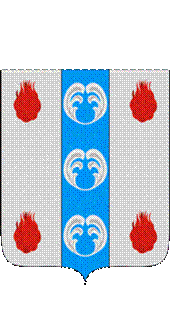 Российская ФедерацияНовгородская областьДУМА ПОДДОРСКОГО МУНИЦИПАЛЬНОГО РАЙОНАР Е Ш Е Н И Еот 24.02.2022 № 116с. Поддорье           Дума Поддорского муниципального районаРЕШИЛА:1. Внести изменение в приложение 1 «Размеры оплаты труда муниципальных служащих в органах местного самоуправления Поддорского муниципального района Новгородской области» Положения  о порядке определения денежного содержания и материального стимулирования муниципальных служащих и служащих  органов местного самоуправления  Поддорского муниципального района, утвержденного решением Думы Поддорского муниципального района от  23.06.2011 № 441.    1.1. Добавить строку:2. Внести изменение в приложение 3 «Размеры ежемесячного денежного поощрения муниципальных служащих органов местного самоуправления Поддорского муниципального района» Положения  о порядке определения денежного содержания и материального стимулирования муниципальных служащих и служащих  органов местного самоуправления  Поддорского муниципального района, утвержденного решением Думы Поддорского муниципального района от  23.06.2011 № 441.    2.1. Добавить строку:3. Настоящее решение вступает с момента опубликования и распространяется на правоотношения возникшие с 01.01.2022 года.4. Опубликовать решение в муниципальной газете «Вестник Поддорского муниципального района» и разместить на официальном сайте Администрации муниципального района.Главамуниципального района                                                        Е.В.ПанинаПредседатель ДумыПоддорского муниципального района                              Т.Н.КрутоваО внесении изменений в Положение о порядке определения денежного содержания  и материального стимулирования муниципальных служащих и служащих органов местного самоуправления Поддорского муниципального района  Наименование должностейДолжностной оклад в месяц ( в рублях) с численностью менее 50 тыс. челВедущий инспектор ( КСП)4341-4538Наименование должностейКоличество должностных окладов ежемесячного денежного поощрения в месяцведущий инспектор ( КСП)до 2,5